Ніжинська міська радаПротокол № 18засідання постійної комісії міської ради з питань  регламенту, законності, охорони прав і свобод громадян, запобігання корупції, адміністративно-територіального устрою, депутатської діяльності та етики                                                               01.06.2021Велика зала адмінбудівлі виконавчого комітетуГоловуючий: Салогуб В. В.Присутні члени комісії:,  Деркач А. П., Корман В. А., Нікитенко О. В.Баранков О. Г., Філоненко Ю. М.Присутні:Список присутніх: додається.Формування порядку денного:СЛУХАЛИ:Салогуб В.В., голова комісії.Ознайомив присутніх з порядком денним засідання постійної комісії міської ради з питань регламенту, законності, охорони прав і свобод громадян,запобігання корупції, адміністративно-територіального устрою, депутатської діяльності та етики                                                               від  01.06..2021.ВИРІШИЛИ: Затвердити порядок денний .ГОЛОСУВАЛИ: «за» – 6, «проти» – 0, «утрималися» – 0.Порядок денний:1. Про внесення змін в Додаток №1 до рішення Ніжинської міської ради від 18 лютого 2016 року №11-8/2016 «Про затвердження Порядку подання та розгляду електронної петиції, адресованої до Ніжинської міської ради Чернігівської області» (ПР №370 від 26.05.2021 року)2. Про  передачу у комунальну власність Ніжинської міської ради Чернігівської області юридичної особи - комунального закладу «Регіональний ландшафтний парк «Ніжинський» та закріпленого за нею майна.3. Про внесення змін до Програми інформатизації діяльності управління культури і туризму Ніжинської міської ради Чернігівської області на 2020-2022 роки, дія якої продовжено п. 2.14 рішення Ніжинської міської ради від 24 грудня 2020 року №3-4/2020 «Про затвердження бюджетних програм місцевого значення на 2021 рік» (ПР №323 від 30.04.2021 року)4. Про внесення змін до додатку №8 рішення Ніжинської міської ради від 24 грудня 2019 року №7-65/2019 «Про затвердження бюджетних програм місцевого значення на 2020 рік» (ПР №328 від 11.05.2021 року)5. Про виконання  бюджету  Ніжинської  міської  територіальної громади за І квартал 2021 року (код бюджету 25538000000) (ПР №330 від 13.05.2021 року)6. Про розгляд пропозицій по внесенню змін до бюджету Ніжинської                    міської  ТГ .7. Про надання дозволу на списання майна (ПР №324 від 07.05.2021 року)8. Про надання дозволу на виготовлення технічної документації із землеустрою, про надання дозволу на виготовлення проектів землеустрою, внесення зміни в рішення міської ради (ПР № 327 від 07.05.2021 року)9. Про надання дозволу на виготовлення проектів землеустрою щодо відведення земельної ділянки у власність та в користування на умовах оренди (ПР №325 від 07.05.2021 року)10. Про затвердження технічної документації із землеустрою та надання у приватну власність, в користування на умовах оренди, про затвердження проектів землеустрою щодо відведення земельних ділянок у власність та в користування на умовах оренди (ПР №326 від 07.05.2021 року)11. Про створення Ніжинської комплексної дитячо-юнацької спортивної школи «Дзюдо» Ніжинської міської ради Чернігівської області (ПР №275 від 01.04.2021 року)12. Про внесення змін до штатних розписів Ніжинської комплексної дитячо-юнацької спортивної школи Ніжинської міської ради Чернігівської області та позашкільного навчального закладу «Ніжинська дитячо-юнацька спортивна шахова школа Ніжинської міської ради Чернігівської області» (ПР №274 від 01.04.2021 року)13. Про перейменування дошкільного навчального закладу (дитячий садок) №1 «Барвінок» загального розвитку дітей Ніжинської міської ради Чернігівської області (ПР №331 від 14.05.2021 року)14. Про перейменування дошкільного навчального закладу (ясла-садок) №13 «Берізка» загального розвитку дітей Ніжинської міської ради Чернігівської області (ПР №332 від 14.05.2021 року)15. Про передачу на балансовий облік Ніжинського державного університету ім. М. Гоголя майна – книги (ПР №333 від 18.05.2021 року)16. Про внесення змін в додаток №2 до рішення Ніжинської міської ради VI скликання від 18 серпня 20215 року №17-70/2015 «Про затвердження Порядку здійснення роздрібної торгівлі через дрібно роздрібну торговельну мережу шляхом використання автомагазинів, автокафе, авто розвозок, автоцистерн» (ПР №342 від 19.05.2021 року)17. Про внесення змін до договору оренди нерухомого майна, що належить до комунальної власності територіальної громади міста Ніжина №5 від 01 лютого 2019 року (ПР №344 від 19.05.2021 року)18. Про продовження договору оренди нерухомого майна, що належить до комунальної власності територіальної громади міста Ніжина №27 від 17 серпня 2018 року, укладеного з громадської організацією «Фітнес Центр «Позитив» без проведення аукціону (ПР №345 від 19.05.2021 року)19. Про надання КП «Комунальний ринок» дозволу на отримання  кредитного  ліміту  на  поточний рахунок (ПР №350 від 19.05.2021 року)20. Про надання дозволу на списання з балансу Управління освіти Ніжинської міської ради Чернігівської області основних засобів (ПР №351 від 19.05.2021 року)21. Про перейменування Ніжинської загальноосвітньої школи І-ІІ ступенів №4 Ніжинської міської ради Чернігівської області (ПР №352 від 19.05.2021 року)22. Про внесення змін до Програми інформатизації діяльності управління соціального захисту населення Ніжинської мської ради Чернігівської області на 2020-2022 року (додаток №39), затвердженої рішенням Ніжинської міської ради Чернігівської області від 24.12.2019 р. №7-65/2019 «Про затвердження бюджетних програм місцевого значення на 2020 рік», дію якої продовжено на 2021 рік за рішенням Ніжинської міської ради від 24.12.2020 року №3-4/2020 (ПР №371 від 26.05.2021 року)23. Про затвердження структури та штатної чисельності управління культури і туризму Ніжинської міської ради та централізованої бухгалтерії управління культури і туризму Ніжинської міської ради (ПР №353 від 20.05.2021 року)24. Про передачу в оперативне управління частини нежитлового приміщення за адресою: місто Ніжин, вулиця  Космонавтів,  будинок,  52,  приміщення  3     (ПР №354 від 20.05.2021 року)25. Про надання згоди на безоплатне прийняття у комунальну власність Ніжинської територіальної громади, в особі Ніжинської міської ради Чернігівської області майна: житловий будинок та господарська будівля (хлів) Переяслівської ЗОШ І-ІІ ст., що розташоване за адресою: с. Переяслівка (ПР №355 від 20.05.2021 року)26. Про передачу на балансовий облік майна (ПР №356 від 20.05.2021 року)27. Про передачу з оперативного управління Управління культури і туризму Ніжинської міської ради на баланс КП «Виробниче управління комунального господарства» нежитлову будівлю – громадську вбиральню «У» (за договором оренди цілісного майнового комплексу муніципального закладу культури «Шевченківський парк» від 03.05.2000 р.), розташованому за адресою: м. Ніжин, вулиця Шевченка, 12а (ПР №357 від 20.05.2021 року)28. Про внесення змін в Паспорт міської цільової програми «Розробка схем та проектних рішень масового застосування та детального планування на 2021 рік» (Додаток 14) до рішення Ніжинської міської ради №3-4/2020 від «24» грудня 2020 р. «Про затвердження бюджетних програм місцевого значення на 2021 рік»  (ПР №358 від 21.05.2021 року)29. Про передачу на балансовий облік автотранспортного засобу (ПР №359 від 24.05.2021 року)30. Про суборенду майна комунальної власності Ніжинської територіальної громади (ПР №360 від 24.05.2021 року)31. Про передачу в оренду частини нежитлового приміщення (одне місце) за адресою: місто Ніжин, вулиця Московська, будинок 21-а, Акціонерному товариству комерційний банк «Приватбанк» без проведення аукціону (ПР №361 від 24.05.2021 року)32. Про внесення змін до підпункту 1.2 пункту 1, підпункту 2.2. пункту 2, підпунктів 3.2.2., 3.3.2., 3.4.4., 3.4.5. пункту 3 рішення Ніжинської міської ради від 04 лютого 2021 року №5-6/2021 «Про визначення проектів-переможців громадського бюджету 2021 року та подальше їх фінансування» (ПР №362 від 24.05.2021 р.)33. Про припинення договору оренди нерухомого майна, що належить до комунальної власності Ніжинської міської об’єднаної територіальної громади № 28 від 01 жовтня 2019 року укладеного з Виконавчим комітетом Ніжинської міської ради (ПР №363 від 25.05.2021 року)34. Про затвердження Порядку виявлення, обліку та збереження безхазяйного майна, визнання спадщини відумерлою та прийняття такого майна у комунальну власність Ніжинської територіальної громади в особі Ніжинської міської ради (ПР №364 від 25.05.2021 року)35. Про включення в перелік земельних ділянок для продажу права оренди на земельних торгах окремими лотами         (ПР №365 від 25.05.2021 року)36. Про внесення в перелік земельних ділянок несільськогосподарського призначення, що підлягають продажу власникам об’єктів нерухомого майна, розміщеного на цих ділянках (ПР №366 від 25.05.2021 року)37. Про надання дозволу на виготовлення проектів землеустрою щодо відведення земельних ділянок у власність (ПР №367 від 26.05.2021 року)38. Про затвердження технічної документації із землеустрою та надання у приватну власність, про затвердження проектів землеустрою щодо відведення земельних ділянок у власність та в користування на умовах оренди (ПР №368 від 26.05.2021 року)39. Про внесення змін в Паспорт міської цільової програми Реалізації повноважень міської ради у галузі земельних відносин на 2021 рік                 (Додаток 39) до рішення Ніжинської міської ради VIII скликання від 24 грудня 2020 року №3-4/2020 «Про затвердження бюджетних програм місцевого значення на 2021 рік» (ПР №369 від 26.05.2021 року)40. Про надання згоди товариству з обмеженою відповідальністю «ПАРИТЕТ-К» на реконструкцію частини виробничого корпусу №1 цеху №4 з прибудовою з навісом по вулиці Носівський шлях, 3 в,  м. Ніжин, Чернігівська область (ПР №372 від 27.05.2021 року)41. Про проведення містобудівного моніторингу розробленої містобудівної документації (ПР №373 від 28.05.2021 року)42. Про надання дозволу на виготовлення проектів та технічної документації із землеустрою, припинення права постійного користування землею юридичним особам (ПР №374 від 28.05.2021 року)43. Про затвердження проектів землеустрою, внесення змін, припинення права оренди, надання земельних ділянок суб’єктам господарювання фізичним особам (ПР №375 від 31.05.2021 року)44. Про погодження експертної грошової оцінки, про проведення земельних торгів (ПР №379 від 31.05.2021 року)45. Про передачу на балансовий облік майна (ПР №378 від 31.05.2021 року)46. Про внесення змін до пункту 1 рішення Ніжинської міської ради №34-9/2021 від 22 квітня 2021 року «Про продовження договору оренди нерухомого майна, що належить до комунальної власності Ніжинської Міської об’єднаної територіальної громади №111 від 26 квітня 2019 року укладеного з товариством з обмеженою відповідальністю «Ліки України» без проведення аукціону» (ПР №376 від 31.05.2021 року)47. Про продовження договорів оренди нерухомого майна без проведення аукціону (ПР № 377 від 31.05.2021 року)48. Різне.			Розгляд питань порядку денного:1. Про внесення змін в Додаток №1 до рішення Ніжинської міської ради від 18 лютого 2016 року №11-8/2016 «Про затвердження Порядку подання та розгляду електронної петиції, адресованої до Ніжинської міської ради Чернігівської області» (ПР №370 від 26.05.2021 року)СЛУХАЛИ:		Лях В.М., головного спеціаліста сектора інвестиційної діяльності та енергоефективності відділу економіки та інвестиційної діяльності, який ознайомив з проектом рішення.ВИРІШИЛИ:		рекомендувати сесії Ніжинської міської ради підтримати даний проект рішення.ГОЛОСУВАЛИ:	за – 6, проти – 0, утрималось – 0.2. Про  передачу у комунальну власність Ніжинської міської ради Чернігівської області юридичної особи - комунального закладу «Регіональний ландшафтний парк «Ніжинський» та закріпленого за нею майна.СЛУХАЛИ:		Красновида Б.І., директора КЗ «Регіональний ландшафтний парк «Ніжинський», який ознайомив з перспективами розвитку напрямків діяльності  ландшафтного парку.В обговоренні питання взяли участь: депутати Деркач А.П.,             Філоненко Ю.М.ВИРІШИЛИ:		рекомендувати директору КЗ «Регіональний ландшафтний парк «Ніжинський» спільно з відділом юридично-кадрового забезпечення підготувати текст Звернення до голови Ніжинської районної ради щодо передачі у комунальну власність Ніжинської міської ради Чернігівської області юридичної особи - комунального закладу «Регіональний ландшафтний парк «Ніжинський» та закріпленого за нею майна.ГОЛОСУВАЛИ:	за – 6, проти – 0, утрималось – 0.3. Про внесення змін до Програми інформатизації діяльності управління культури і туризму Ніжинської міської ради Чернігівської області на 2020-2022 роки, дія якої продовжено п. 2.14 рішення Ніжинської міської ради від 24 грудня 2020 року №3-4/2020 «Про затвердження бюджетних програм місцевого значення на 2021 рік» (ПР №323 від 30.04.2021 року)СЛУХАЛИ:		Купрій А.В., заступника начальника культури і туризму, надала детальне роз’яснення по вищевказаному проекту рішення.ВИРІШИЛИ:		рекомендувати сесії Ніжинської міської ради підтримати даний проект рішення.ГОЛОСУВАЛИ:	за – 6, проти – 0, утрималось – 0.4. Про внесення змін до додатку №8 рішення Ніжинської міської ради від 24 грудня 2019 року №7-65/2019 «Про затвердження бюджетних програм місцевого значення на 2020 рік» (ПР №328 від 11.05.2021 року)СЛУХАЛИ:		Бурніс І.О., економіст КЛПЗ «НЦМЛ», яка надала детальну інформацію по даному проекту рішення.ВИРІШИЛИ:		рекомендувати сесії Ніжинської міської ради підтримати даний проект рішення.ГОЛОСУВАЛИ:	за – 6, проти – 0, утрималось – 0.5. Про виконання  бюджету  Ніжинської  міської  територіальної громади за І квартал 2021 року (код бюджету 25538000000) (ПР №330 від 13.05.2021 року)СЛУХАЛИ:		Писаренко Л.В., начальника фінансового управління, яка надала детальне роз’яснення по даному проекту  рішення.ВИРІШИЛИ:		рекомендувати сесії Ніжинської міської ради підтримати даний проект рішення.ГОЛОСУВАЛИ:	за – 6, проти – 0, утрималось – 0.6. Про розгляд пропозицій по внесенню змін до бюджету Ніжинської міської  ТГ .СЛУХАЛИ:		Писаренко Л.В., начальника фінансового управління, яка надала детальне роз’яснення по змінах в межах міжбюджетних трансфертів, а саме: зміни в межах бюджету (п.1 – п.12);зміни за рахунок додаткових коштів (п.1 – п.23);додаткове виділення коштів у сумі 45 тис грн на облаштування музейної кімнати.ВИРІШИЛИ:	рекомендувати проект рішення:  на розгляд сесії із внесеними пропозиціями по п.17(надати роз’яснення) та п.20 (виділити кошти на ремонт даху центральної бібліотеки).ГОЛОСУВАЛИ:	за – 6, проти – 0, утрималось – 0.7. Про надання дозволу на списання майна (ПР №324 від 07.05.2021 року)СЛУХАЛИ:		Шаповалова  Д.О., директора  КП «Керуюча компанія«Північна»» , який ознайомив з проектом рішення.ВИРІШИЛИ:		рекомендувати сесії Ніжинської міської ради підтримати даний проект рішення.ГОЛОСУВАЛИ:	за – 6, проти – 0, утрималось – 0.8. Про надання дозволу на виготовлення технічної документації із землеустрою, про надання дозволу на виготовлення проектів землеустрою, внесення зміни в рішення міської ради (ПР № 327 від 07.05.2021 року)СЛУХАЛИ: 		Процько Я.М., головного спеціаліста відділу земельних відносин управління комунального майна та земельних відносин,  з рекомендацією комісії з питань регулювання земельних відносин, архітектури, будівництва та охорони навколишнього середовища, а саме:п.1 – підтримати;п.2 – підтримати;п.3 – на доопрацювання до моменту виготовлення проекту  водовідведення;п.4 – підтримати;п.5 – на доопрацювання;п.6 – на доопрацювання;п.7 – підтримати;п.8 – підтримати;п.9 – підтримати;п.10 – підтримати;п.11 – на доопрацювання;п.12 – відмова;п.13 – відмова;п.14 – підтримати;п.15 – підтримати;п.16 – підтримати;ВИРІШИЛИ:		підтримати  рекомендації профільної комісії.ГОЛОСУВАЛИ:	за – 6, проти – 0, утрималось – 0.9. Про надання дозволу на виготовлення проектів землеустрою щодо відведення земельної ділянки у власність та в користування на умовах оренди (ПР №325 від 07.05.2021 року)СЛУХАЛИ: 		Процько Я.М., головного спеціаліста відділу земельних відносин управління комунального майна та земельних відносин,  з рекомендацією комісії з питань регулювання земельних відносин, архітектури, будівництва та охорони навколишнього середовища, а саме:п.1 – на доопрацювання;п.2 – на доопрацювання;п.3 – на доопрацювання;п.4 – на доопрацювання;п.5 – підтримати;п.6 – підтримати;п.7 – на доопрацювання;п.8 – підтримати на 10 років;п.9 – на доопрацювання;ВИРІШИЛИ:		підтримати  рекомендації профільної комісії.ГОЛОСУВАЛИ:	за – 6, проти – 0, утрималось – 0.10. Про затвердження технічної документації із землеустрою та надання у приватну власність, в користування на умовах оренди, про затвердження проектів землеустрою щодо відведення земельних ділянок у власність та в користування на умовах оренди (ПР №326 від 07.05.2021 року)СЛУХАЛИ: 		Процько Я.М., головного спеціаліста відділу земельних відносин управління комунального майна та земельних відносин,  з рекомендацією комісії з питань регулювання земельних відносин, архітектури, будівництва та охорони навколишнього середовища, а саме:п.1 – на доопрацювання до моменту надання висновку Департаменту культури;п.2 – знято за заявою заявника;п.3 – підтримати;п.4 – підтримати;п.5 – підтримати;п.6 – на доопрацювання;п.7 – підтримати;п.8 – підтримати;п.9 – підтримати;п.10 – підтримати;п.11 – підтримати;п.12 – підтримати;п.13 – підтримати;п.14 – підтримати;п.15 – підтримати;п.16 – підтримати;п.17 – підтримати;п.18 – підтримати;п.19 – підтримати;п.20 – підтримати;п.21 – на доопрацювання;п.22 – на доопрацювання;п.23 – підтримати.ВИРІШИЛИ:		підтримати  рекомендації профільної комісії.ГОЛОСУВАЛИ:	за – 6, проти – 0, утрималось – 0.11. Про створення Ніжинської комплексної дитячо-юнацької спортивної школи «Дзюдо» Ніжинської міської ради Чернігівської області (ПР №275 від 01.04.2021 року)СЛУХАЛИ: 		Глушка П.В., начальника відділу з  питань фізичної культури і спорту, щодо змін у назві школи, а саме: «Спарта» замість «Дзюдо».ВИРІШИЛИ:		1) підтримати проект рішення;2) зміни щодо назви школи: на розгляд сесії.ГОЛОСУВАЛИ:	за – 6, проти – 0, утрималось – 0.12. Про внесення змін до штатних розписів Ніжинської комплексної дитячо-юнацької спортивної школи Ніжинської міської ради Чернігівської області та позашкільного навчального закладу «Ніжинська дитячо-юнацька спортивна шахова школа Ніжинської міської ради Чернігівської області» (ПР №274 від 01.04.2021 року)СЛУХАЛИ: 		Глушка П.В., начальника відділу з  питань фізичної культури і спорту, який ознайомив з проектом рішення.ВИРІШИЛИ:		рекомендувати сесії Ніжинської міської ради підтримати даний проект рішення.ГОЛОСУВАЛИ:	за – 6, проти – 0, утрималось – 0.13. Про перейменування дошкільного навчального закладу (дитячий садок) №1 «Барвінок» загального розвитку дітей Ніжинської міської ради Чернігівської області (ПР №331 від 14.05.2021 року)СЛУХАЛИ:		Пономаренко Н.О., заступника начальника управління освіти, яка надала детальне роз’яснення по даному проекту рішення.ВИРІШИЛИ:		рекомендувати сесії Ніжинської міської ради підтримати даний проект рішення.ГОЛОСУВАЛИ:	за – 6, проти – 0, утрималось – 0.14. Про перейменування дошкільного навчального закладу (ясла-садок) №13 «Берізка» загального розвитку дітей Ніжинської міської ради Чернігівської області (ПР №332 від 14.05.2021 року)СЛУХАЛИ:		Пономаренко Н.О., заступника начальника управління освіти, яка надала детальне роз’яснення по даному проекту рішення.ВИРІШИЛИ:		рекомендувати сесії Ніжинської міської ради підтримати даний проект рішення.ГОЛОСУВАЛИ:	за – 6, проти – 0, утрималось – 0.15. Про передачу на балансовий облік Ніжинського державного університету ім. М. Гоголя майна – книги (ПР №333 від 18.05.2021 року)СЛУХАЛИ:		Купрій А.В., заступника начальника управління культури і туризму, яка надала детальне роз’яснення по даному проекту рішення.В обговоренні питання взяли участь:  депутати Деркач А.П., Баранков О.Г.ВИРІШИЛИ:		рекомендувати сесії Ніжинської міської ради підтримати даний проект рішення.ГОЛОСУВАЛИ:	за – 6, проти – 0, утрималось – 0.16. Про внесення змін в додаток №2 до рішення Ніжинської міської ради VI скликання від 18 серпня 20215 року №17-70/2015 «Про затвердження Порядку здійснення роздрібної торгівлі через дрібно роздрібну торговельну мережу шляхом використання автомагазинів, автокафе, авто розвозок, автоцистерн» (ПР №342 від 19.05.2021 року)СЛУХАЛИ:		Шумейко О.М.,  директора КП « Оренда комунального майна», яка ознайомила зі змінами до Порядку здійснення роздрібної торгівлі через дрібно роздрібну торговельну мережу шляхом використання автомагазинів, автокафе, авто розвозок, автоцистерн»ВИРІШИЛИ:		рекомендувати сесії Ніжинської міської ради підтримати даний проект рішення.ГОЛОСУВАЛИ:	за – 6, проти – 0, утрималось – 0.17. Про внесення змін до договору оренди нерухомого майна, що належить до комунальної власності територіальної громади міста Ніжина №5 від 01 лютого 2019 року (ПР №344 від 19.05.2021 року)СЛУХАЛИ:		Федчун Н.О., начальника відділу комунального майна управління комунального майна та земельних відносин, яка надала ґрунтовну інформацію по даному проекту рішення.ВИРІШИЛИ:		рекомендувати сесії Ніжинської міської ради підтримати даний проект рішення.ГОЛОСУВАЛИ:	за – 6, проти – 0, утрималось – 0.18. Про продовження договору оренди нерухомого майна, що належить до комунальної власності територіальної громади міста Ніжина №27 від 17 серпня 2018 року, укладеного з громадської організацією «Фітнес Центр «Позитив» без проведення аукціону (ПР №345 від 19.05.2021 року)СЛУХАЛИ:		Федчун Н.О., начальника відділу комунального майна управління комунального майна та земельних відносин, яка надала детальне роз’яснення по даному проекту рішення.В обговоренні питання взяли участь:  депутати Деркач А.П., Баранков О.Г.ВИРІШИЛИ:		рекомендувати сесії Ніжинської міської ради підтримати даний проект рішення.ГОЛОСУВАЛИ:	за – 6, проти – 0, утрималось – 0.19. Про надання КП «Комунальний ринок» дозволу на отримання  кредитного  ліміту  на  поточний рахунок (ПР №350 від 19.05.2021 року)СЛУХАЛИ:		Кошового В.І., директора ДКП «Комунальний ринок», який надав ґрунтовне роз’яснення по даному проекту рішення.ВИРІШИЛИ:		рекомендувати сесії Ніжинської міської ради підтримати даний проект рішення.ГОЛОСУВАЛИ:	за – 5, проти – 0, утрималось – 1.20. Про надання дозволу на списання з балансу Управління освіти Ніжинської міської ради Чернігівської області основних засобів (ПР №351 від 19.05.2021 року)СЛУХАЛИ:		Пономаренко Н.О., заступника начальника управління освіти, яка надала детальне роз’яснення по даному проекту рішення.ВИРІШИЛИ:		рекомендувати сесії Ніжинської міської ради підтримати даний проект рішення.ГОЛОСУВАЛИ:	за – 6, проти – 0, утрималось – 0.21. Про перейменування Ніжинської загальноосвітньої школи І-ІІ ступенів №4 Ніжинської міської ради Чернігівської області (ПР №352 від 19.05.2021 року)СЛУХАЛИ:		Пономаренко Н.О., заступника начальника управління освіти, яка надала детальне роз’яснення по даному проекту рішення.В обговоренні питання взяли участь:  депутати Деркач А.П., Баранков О.Г.,                          Салогуб В.В. (голова комісії)ВИРІШИЛИ:		рекомендувати сесії Ніжинської міської ради підтримати даний проект рішення.ГОЛОСУВАЛИ:	за – 5, проти – 0, утрималось – 1.22. Про внесення змін до Програми інформатизації діяльності управління соціального захисту населення Ніжинської мської ради Чернігівської області на 2020-2022 року (додаток №39), затвердженої рішенням Ніжинської міської ради Чернігівської області від 24.12.2019 р. №7-65/2019 «Про затвердження бюджетних програм місцевого значення на 2020 рік», дію якої продовжено на 2021 рік за рішенням Ніжинської міської ради від 24.12.2020 року №3-4/2020 (ПР №371 від 26.05.2021 року)СЛУХАЛИ:		Бондар О.В. (КЗ «Територіальний центр соціального обслуговування (надання соціальних послуг)», яка ознайомила з проектом рішення.ВИРІШИЛИ:		рекомендувати сесії Ніжинської міської ради підтримати даний проект рішення.ГОЛОСУВАЛИ:	за – 6, проти – 0, утрималось – 0.23. Про затвердження структури та штатної чисельності управління культури і туризму Ніжинської міської ради та централізованої бухгалтерії управління культури і туризму Ніжинської міської ради (ПР №353 від 20.05.2021 року)СЛУХАЛИ:		Купрій А.В., заступника начальника управління культури і туризму, яка надала детальне роз’яснення по даному проекту рішення.В обговоренні питання взяли участь: депутати Деркач А.П., Баранков О.Г.ВИРІШИЛИ:		проект рішення на розгляд сесії.ГОЛОСУВАЛИ:	за – 6, проти – 0, утрималось – 0.24. Про передачу в оперативне управління частини нежитлового приміщення за адресою: місто Ніжин, вулиця  Космонавтів,  будинок,  52,  приміщення  3     (ПР №354 від 20.05.2021 року)СЛУХАЛИ:		Федчун Н.О., начальника відділу комунального майна управління комунального майна та земельних відносин, яка надала ґрунтовну інформацію по даному проекту рішення.ВИРІШИЛИ:		рекомендувати сесії Ніжинської міської ради підтримати даний проект рішення.ГОЛОСУВАЛИ:	за – 6, проти – 0, утрималось – 0.25. Про надання згоди на безоплатне прийняття у комунальну власність Ніжинської територіальної громади, в особі Ніжинської міської ради Чернігівської області майна: житловий будинок та господарська будівля (хлів) Переяслівської ЗОШ І-ІІ ст., що розташоване за адресою: с. Переяслівка (ПР №355 від 20.05.2021 року)СЛУХАЛИ:		Федчун Н.О., начальника відділу комунального майна управління комунального майна та земельних відносин, яка надала ґрунтовну інформацію по даному проекту рішення.ВИРІШИЛИ:		рекомендувати сесії Ніжинської міської ради підтримати даний проект рішення.ГОЛОСУВАЛИ:	за – 6, проти – 0, утрималось – 0.26. Про передачу на балансовий облік майна (ПР №356 від 20.05.2021 року)СЛУХАЛИ:		Дмитрієва С.В., начальника відділу господарського забезпечення, який надав детальну інформацію по даному проекту рішення.ВИРІШИЛИ:		рекомендувати сесії Ніжинської міської ради підтримати даний проект рішення.ГОЛОСУВАЛИ:	за – 6, проти – 0, утрималось – 0.27. Про передачу з оперативного управління Управління культури і туризму Ніжинської міської ради на баланс КП «Виробниче управління комунального господарства» нежитлову будівлю – громадську вбиральню «У» (за договором оренди цілісного майнового комплексу муніципального закладу культури «Шевченківський парк» від 03.05.2000 р.), розташованому за адресою: м. Ніжин, вулиця Шевченка, 12а (ПР №357 від                20.05.2021 року)СЛУХАЛИ:		Купрій А.В., заступника начальника управління культури і туризму, яка надала детальне роз’яснення по даному проекту рішення.В обговоренні питання взяли участь: депутати Деркач А.П., Корман В.А.ВИРІШИЛИ:		рекомендувати сесії Ніжинської міської ради підтримати даний проект рішення.ГОЛОСУВАЛИ:	за – 6, проти – 0, утрималось – 0.28. Про внесення змін в Паспорт міської цільової програми «Розробка схем та проектних рішень масового застосування та детального планування на 2021 рік» (Додаток 14) до рішення Ніжинської міської ради №3-4/2020 від «24» грудня 2020 р. «Про затвердження бюджетних програм місцевого значення на 2021 рік»  (ПР №358 від 21.05.2021 року)СЛУХАЛИ:		Мироненко В.Б., начальника відділу містобудування та архітектури-головний архітектор, яка надала інформацію по  даному проекту рішення.ВИРІШИЛИ:		рекомендувати сесії Ніжинської міської ради підтримати даний проект рішення.ГОЛОСУВАЛИ:	за – 6, проти – 0, утрималось – 0.29. Про передачу на балансовий облік автотранспортного засобу (ПР №359 від 24.05.2021 року)СЛУХАЛИ:		Федчун Н.О., начальника відділу комунального майна управління комунального майна та земельних відносин, яка надала ґрунтовну інформацію по даному проекту рішення.ВИРІШИЛИ:		рекомендувати сесії Ніжинської міської ради підтримати даний проект рішення.ГОЛОСУВАЛИ:	за – 6, проти – 0, утрималось – 0.30. Про суборенду майна комунальної власності Ніжинської територіальної громади (ПР №360 від 24.05.2021 року)СЛУХАЛИ:		Чернету О.О., головного спеціаліста відділу комунального майна управління комунального майна та земельних відносин, яка детальне роз’яснення по даному проекту рішення.ВИСТУПИЛИ:	Деркач А.П., депутат, з пропозицією надати додаткові матеріали до даного проекту рішення.ВИРІШИЛИ:		рекомендувати сесії Ніжинської міської ради підтримати даний проект рішення.ГОЛОСУВАЛИ:	за – 5, проти – 0, утрималось – 1.31. Про передачу в оренду частини нежитлового приміщення (одне місце) за адресою: місто Ніжин, вулиця Московська, будинок 21-а, Акціонерному товариству комерційний банк «Приватбанк» без проведення аукціону (ПР №361 від 24.05.2021 року)СЛУХАЛИ:		Федчун Н.О., начальника відділу комунального майна управління комунального майна та земельних відносин, яка надала ґрунтовну інформацію по даному проекту рішення.ВИРІШИЛИ:		рекомендувати сесії Ніжинської міської ради підтримати даний проект рішення.ГОЛОСУВАЛИ:	за – 6, проти – 0, утрималось – 0.32. Про внесення змін до підпункту 1.2 пункту 1, підпункту 2.2. пункту 2, підпунктів 3.2.2., 3.3.2., 3.4.4., 3.4.5. пункту 3 рішення Ніжинської міської ради від 04 лютого 2021 року №5-6/2021 «Про визначення проектів-переможців громадського бюджету 2021 року та подальше їх фінансування» (ПР №362 від 24.05.2021 р.)СЛУХАЛИ:		Гук О.О., т.в.о начальника  відділу інформаційно-аналітичної роботи та комунікацій з громадськістю, начальник сектора взаємодії із засобами масової інформації відділу інформаційно-аналітичної роботи та комунікацій з громадськістю,  яка надала детальне роз’яснення по даному проекту рішення.ВИСТУПИЛИ:	Деркач А.П., депутат, з пропозицією додавати порівняльну таблицю до проекту рішення.ВИРІШИЛИ:		рекомендувати сесії Ніжинської міської ради підтримати даний проект рішення.ГОЛОСУВАЛИ:	за – 6, проти – 0, утрималось – 0.33. Про припинення договору оренди нерухомого майна, що належить до комунальної власності Ніжинської міської об’єднаної територіальної громади № 28 від 01 жовтня 2019 року укладеного з Виконавчим комітетом Ніжинської міської ради (ПР №363 від 25.05.2021 року)СЛУХАЛИ:		Федчун Н.О., начальника відділу комунального майна управління комунального майна та земельних відносин, яка надала ґрунтовну інформацію по даному проекту рішення.ВИРІШИЛИ:		рекомендувати сесії Ніжинської міської ради підтримати даний проект рішення.ГОЛОСУВАЛИ:	за – 6, проти – 0, утрималось – 0.34. Про затвердження Порядку виявлення, обліку та збереження безхазяйного майна, визнання спадщини відумерлою та прийняття такого майна у комунальну власність Ніжинської територіальної громади в особі Ніжинської міської ради (ПР №364 від 25.05.2021 року)СЛУХАЛИ:		Федчун Н.О., начальника відділу комунального майна управління комунального майна та земельних відносин, яка надала ґрунтовну інформацію по даному проекту рішення.ВИРІШИЛИ:		рекомендувати сесії Ніжинської міської ради підтримати даний проект рішення.ГОЛОСУВАЛИ:	за – 6, проти – 0, утрималось – 0.35. Про включення в перелік земельних ділянок для продажу права оренди на земельних торгах окремими лотами  (ПР №365 від 25.05.2021 року)СЛУХАЛИ:		Кравцову О.В., головного спеціаліста відділу земельних відносин управління комунального майна та земельних відносин, з рекомендацією комісії з питань регулювання земельних відносин, архітектури, будівництва та охорони навколишнього середовища: підтримати даний проект рішення.ВИРІШИЛИ:	підтримати рекомендації профільної комісії.ГОЛОСУВАЛИ:	за – 5, проти – 0, утрималось – 1.36. Про внесення в перелік земельних ділянок несільськогосподарського призначення, що підлягають продажу власникам об’єктів нерухомого майна, розміщеного на цих ділянках (ПР №366 від 25.05.2021 року)СЛУХАЛИ:		Кравцову О.В., головного спеціаліста відділу земельних відносин управління комунального майна та земельних відносин, з рекомендацією комісії з питань регулювання земельних відносин, архітектури, будівництва та охорони навколишнього середовища: зняти з розгляду до моменту отримання висновку Департаменту культури..ВИРІШИЛИ:	підтримати рекомендації профільної комісії.ГОЛОСУВАЛИ:	за – 6, проти – 0, утрималось – 0.37. Про надання дозволу на виготовлення проектів землеустрою щодо відведення земельних ділянок у власність (ПР №367 від 26.05.2021 року)СЛУХАЛИ: 		Процько Я.М., головного спеціаліста відділу земельних відносин управління комунального майна та земельних відносин, з рекомендацією комісії з питань регулювання земельних відносин, архітектури, будівництва та охорони навколишнього середовища, а саме:п.1 – підтримати;п.2 – на доопрацювання;п.3 – відмова;п.4 – підтримати;п.5 – підтримати;п.6 – на доопрацювання ;п.7 – відмовити;п.8 – на доопрацювання;п.9 – на доопрацювання;п.10 – на доопрацювання;п.11 – підтримати;п.12 – відмовити;ВИРІШИЛИ:	підтримати рекомендації профільної комісії.ГОЛОСУВАЛИ:	за – 6, проти – 0, утрималось – 0.38. Про затвердження технічної документації із землеустрою та надання у приватну власність, про затвердження проектів землеустрою щодо відведення земельних ділянок у власність та в користування на умовах оренди (ПР №368 від 26.05.2021 року)СЛУХАЛИ: 		Процько Я.М., головного спеціаліста відділу земельних відносин управління комунального майна та земельних відносин, з рекомендацією комісії з питань регулювання земельних відносин, архітектури, будівництва та охорони навколишнього середовища,: підтримати проект рішення вцілому.ВИРІШИЛИ:	підтримати рекомендації профільної комісії.ГОЛОСУВАЛИ:	за – 6, проти – 0, утрималось – 0.39. Про внесення змін в Паспорт міської цільової програми Реалізації повноважень міської ради у галузі земельних відносин на 2021 рік    (Додаток 39) до рішення Ніжинської міської ради VIII скликання від 24 грудня 2020 року №3-4/2020 «Про затвердження бюджетних програм місцевого значення на 2021 рік» (ПР №369 від 26.05.2021 року)СЛУХАЛИ: 		Кравцову О.В., головного спеціаліста відділу земельних відносин управління комунального майна та земельних відносин, з рекомендацією комісії з питань регулювання земельних відносин, архітектури, будівництва та охорони навколишнього середовища,: підтримати проект рішення вцілому.ВИРІШИЛИ:	підтримати рекомендації профільної комісії.ГОЛОСУВАЛИ:	за – 6, проти – 0, утрималось – 0.40. Про надання згоди товариству з обмеженою відповідальністю «ПАРИТЕТ-К» на реконструкцію частини виробничого корпусу №1 цеху №4 з прибудовою з навісом по вулиці Носівський шлях, 3 в,  м. Ніжин, Чернігівська область (ПР №372 від 27.05.2021 року)СЛУХАЛИ:		Мироненко В.Б., начальника відділу містобудування та архітектури-головний архітектор, яка надала інформацію по  даному проекту рішення.ВИРІШИЛИ:		рекомендувати сесії Ніжинської міської ради підтримати даний проект рішення.ГОЛОСУВАЛИ:	за – 6, проти – 0, утрималось – 0.41. Про проведення містобудівного моніторингу розробленої містобудівної документації (ПР №373 від 28.05.2021 року)СЛУХАЛИ:		Мироненко В.Б., начальника відділу містобудування та архітектури-головний архітектор, яка надала інформацію по  даному проекту рішення.ВИРІШИЛИ:		рекомендувати сесії Ніжинської міської ради підтримати даний проект рішення.ГОЛОСУВАЛИ:	за – 6, проти – 0, утрималось – 0.42. Про надання дозволу на виготовлення проектів та технічної документації із землеустрою, припинення права постійного користування землею юридичним особам (ПР №374 від 28.05.2021 року)СЛУХАЛИ: 		Олійник І.В., головного спеціаліста відділу земельних відносин управління комунального майна та земельних відносин, з рекомендацією комісії з питань регулювання земельних відносин, архітектури, будівництва та охорони навколишнього середовища,: підтримати проект рішення вцілому.ВИРІШИЛИ:	підтримати рекомендації профільної комісії.ГОЛОСУВАЛИ:	за – 6, проти – 0, утрималось – 0.43. Про затвердження проектів землеустрою, внесення змін, припинення права оренди, надання земельних ділянок суб’єктам господарювання фізичним особам (ПР №375 від 31.05.2021 року)СЛУХАЛИ: 		Луговик М.В., головного спеціаліста відділу земельних відносин управління комунального майна та земельних відносин, з рекомендацією комісії з питань регулювання земельних відносин, архітектури, будівництва та охорони навколишнього середовища, а саме:п.1 – підтримати на 10 років;п.2 – підтримати;п.3 – підтримати;п.4 – підтримати;п.5 – підтримати в редакції відділу юридично-кадрового забезпеченняВИСТУПИЛИ:		Салогуб В.В., голова комісії, повідомив про можливий конфлікт інтересів депутата Охонька С.М. (п.2)ВИРІШИЛИ:	підтримати рекомендації профільної комісії.ГОЛОСУВАЛИ:	за – 6, проти – 0, утрималось – 0.44. Про погодження експертної грошової оцінки, про проведення земельних торгів (ПР №379 від 31.05.2021 року)СЛУХАЛИ: 		Кравцову О.В., головного спеціаліста відділу земельних відносин управління комунального майна та земельних відносин, з рекомендацією комісії з питань регулювання земельних відносин, архітектури, будівництва та охорони навколишнього середовища,: підтримати проект рішення вцілому.ВИРІШИЛИ:	підтримати рекомендації профільної комісії.ГОЛОСУВАЛИ:	за – 6, проти – 0, утрималось – 0.45. Про передачу на балансовий облік майна (ПР №378 від 31.05.2021 року)СЛУХАЛИ:		Дмитрієва С.В., начальника відділу господарського забезпечення, який надав детальну інформацію по даному проекту рішення.ВИРІШИЛИ:		рекомендувати сесії Ніжинської міської ради підтримати даний проект рішення.ГОЛОСУВАЛИ:	за – 6, проти – 0, утрималось – 0.46. Про внесення змін до пункту 1 рішення Ніжинської міської ради №34-9/2021 від 22 квітня 2021 року «Про продовження договору оренди нерухомого майна, що належить до комунальної власності Ніжинської Міської об’єднаної територіальної громади №111 від 26 квітня 2019 року укладеного з товариством з обмеженою відповідальністю «Ліки України» без проведення аукціону» (ПР №376 від 31.05.2021 року)СЛУХАЛИ:		Чернету О.О., головного спеціаліста відділу комунального майна управління комунального майна та земельних відносин, яка детальне роз’яснення по даному проекту рішення.ВИСТУПИЛИ:	Деркач А.П., депутат.ВИРІШИЛИ:		рекомендувати сесії Ніжинської міської ради підтримати даний проект рішення.ГОЛОСУВАЛИ:	за – 6, проти – 0, утрималось – 0.47. Про продовження договорів оренди нерухомого майна без проведення аукціону (ПР № 377 від 31.05.2021 року)СЛУХАЛИ:		Федчун Н.О., начальника відділу комунального майна управління комунального майна та земельних відносин, яка надала ґрунтовну інформацію по даному проекту рішення.ВИРІШИЛИ:		рекомендувати сесії Ніжинської міської ради підтримати даний проект рішення.ГОЛОСУВАЛИ:	за – 6, проти – 0, утрималось – 0.Голова комісії						Валерій САЛОГУБСекретар комісії						Олена  НІКИТЕНКО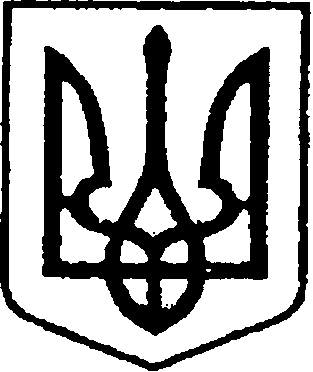 